§2939.  Cancellation and nonrenewal1.   Cancellation and nonrenewal shall be subject to the applicable provisions set forth elsewhere in this Title.[PL 1973, c. 625, §146 (NEW).]2.   The failure of an employer, association, organization or other group to remit premiums when due for any reason, including, but not limited to, interruption or termination of employment or membership, may not be regarded as nonpayment of premium by any insured under any such plan providing for remittance of premium by such employer, association, organization or other group, unless such insured has been given written notice of such failure to remit and has not paid such premium by the later of 20 days after such notice, or the due date of such premium remittance under the mass marketing plan or pursuant to regulations set forth by the superintendent.[RR 2021, c. 1, Pt. B, §259 (COR).]3.   Upon the termination of employment or membership or upon the discontinuance of the mass marketing plan, such insured member or employee may maintain the insured member's or employee's policy in force, in the same amount, upon payment of the premium applicable to the class of risk to which the insured member or employee belongs, on an individual basis.[RR 2021, c. 1, Pt. B, §260 (COR).]4.   Any notice of cancellation or nonrenewal of any policy of any employee or member insured under a mass marketing plan must be accompanied by a notice to the employee or member that, at the employee's or member's request, the insurer will afford the employer, association, organization or other group a reasonable opportunity to consult with the insured and to present facts in opposition to cancellation or nonrenewal.[RR 2021, c. 1, Pt. B, §261 (COR).]SECTION HISTORYPL 1973, c. 585, §12 (AMD). PL 1973, c. 625, §146 (NEW). RR 2021, c. 1, Pt. B, §§259-261 (COR). The State of Maine claims a copyright in its codified statutes. If you intend to republish this material, we require that you include the following disclaimer in your publication:All copyrights and other rights to statutory text are reserved by the State of Maine. The text included in this publication reflects changes made through the First Regular and First Special Session of the 131st Maine Legislature and is current through November 1. 2023
                    . The text is subject to change without notice. It is a version that has not been officially certified by the Secretary of State. Refer to the Maine Revised Statutes Annotated and supplements for certified text.
                The Office of the Revisor of Statutes also requests that you send us one copy of any statutory publication you may produce. Our goal is not to restrict publishing activity, but to keep track of who is publishing what, to identify any needless duplication and to preserve the State's copyright rights.PLEASE NOTE: The Revisor's Office cannot perform research for or provide legal advice or interpretation of Maine law to the public. If you need legal assistance, please contact a qualified attorney.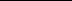 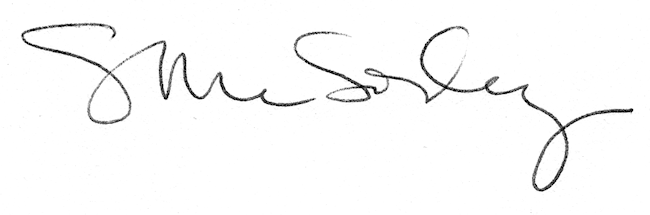 